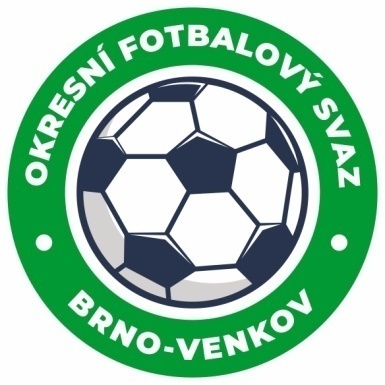 ZÁPIS č. 10 z jednání KOMISE ROZHODČÍCH
OFS BRNO-VENKOV konané dne 21. 2. 2024Přítomni: Tomáš Koláček, Petr Šenkýř, Antonín Kříž, Jan Oujezdský, Petr Daniel, Bohdan RyšavýOmluven:Místo konání: restaurace Bohunický Cajk, areál TJ Tatran Bohunice1. Došlá poštaŘádné omluvy rozhodčích ze sobotního semináře rozhodčích.2. Rozhodnutí a průběh jednání KRKR se sešla z důvodu připravení semináře rozhodčích OFS Brno-venkov, včetně zajištění technického vybavení semináře a obědů pro rozhodčí a hosty.KR schválila definitivní harmonogram semináře.KR bere na vědomí řádné omluvy rozhodčích ze sobotního semináře, náhradní termín bude stanoven po skončení semináře.Jednání KR bylo ukončeno v 18:00 hod.Termín příštího zasedání KR: sobota 24. 2. 2024 od 8:00, restaurace Bohunický Cajk.V Brně dne 21. 2. 2024Zapsal:							Ověřil:       				          													Jan Oujezdský						Tomáš Koláček       sekretář KR OFS Brno-venkov		  	předseda KR OFS Brno-venkov